Diciembre 2023Jefatura de Rastro Municipal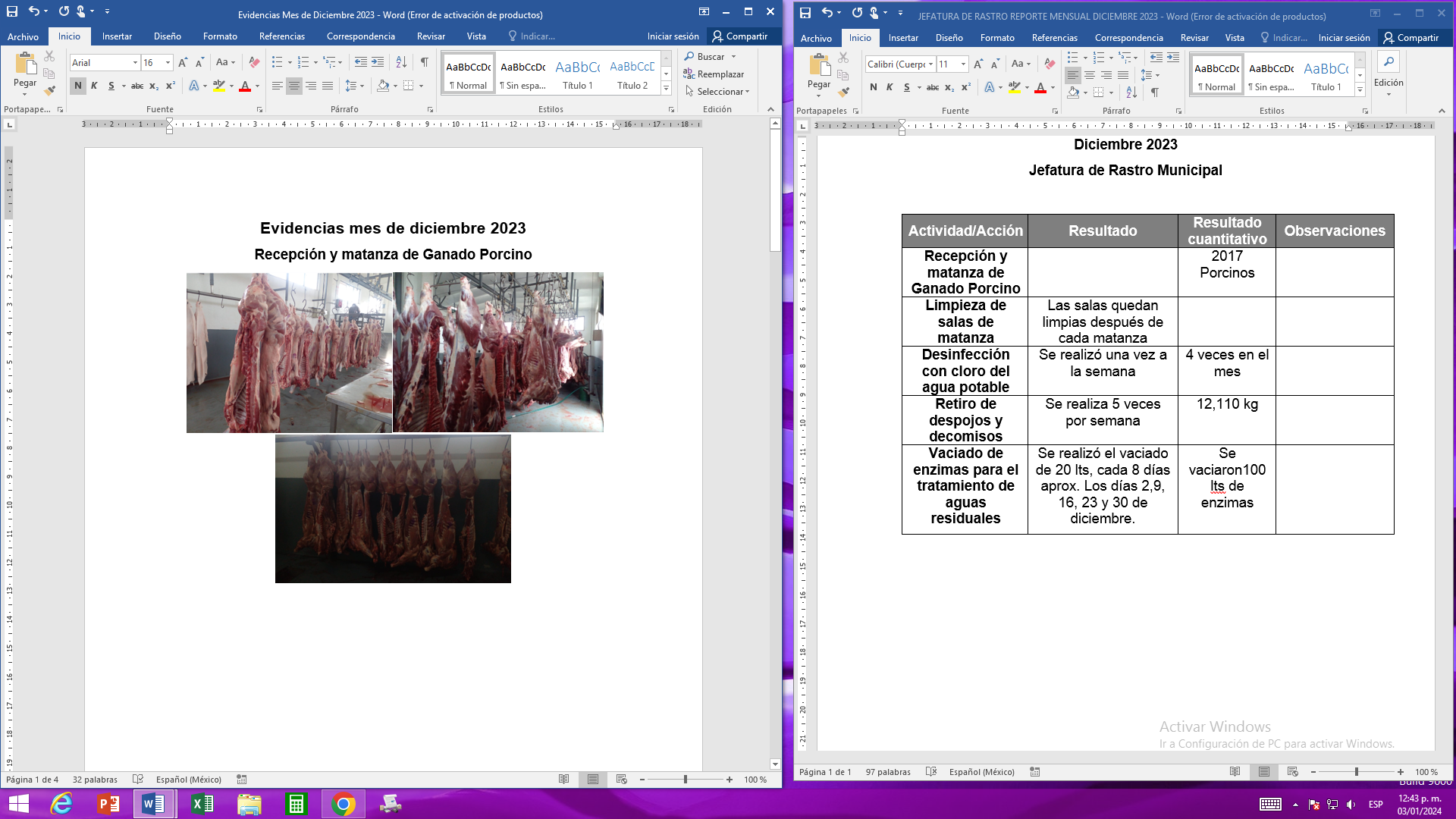 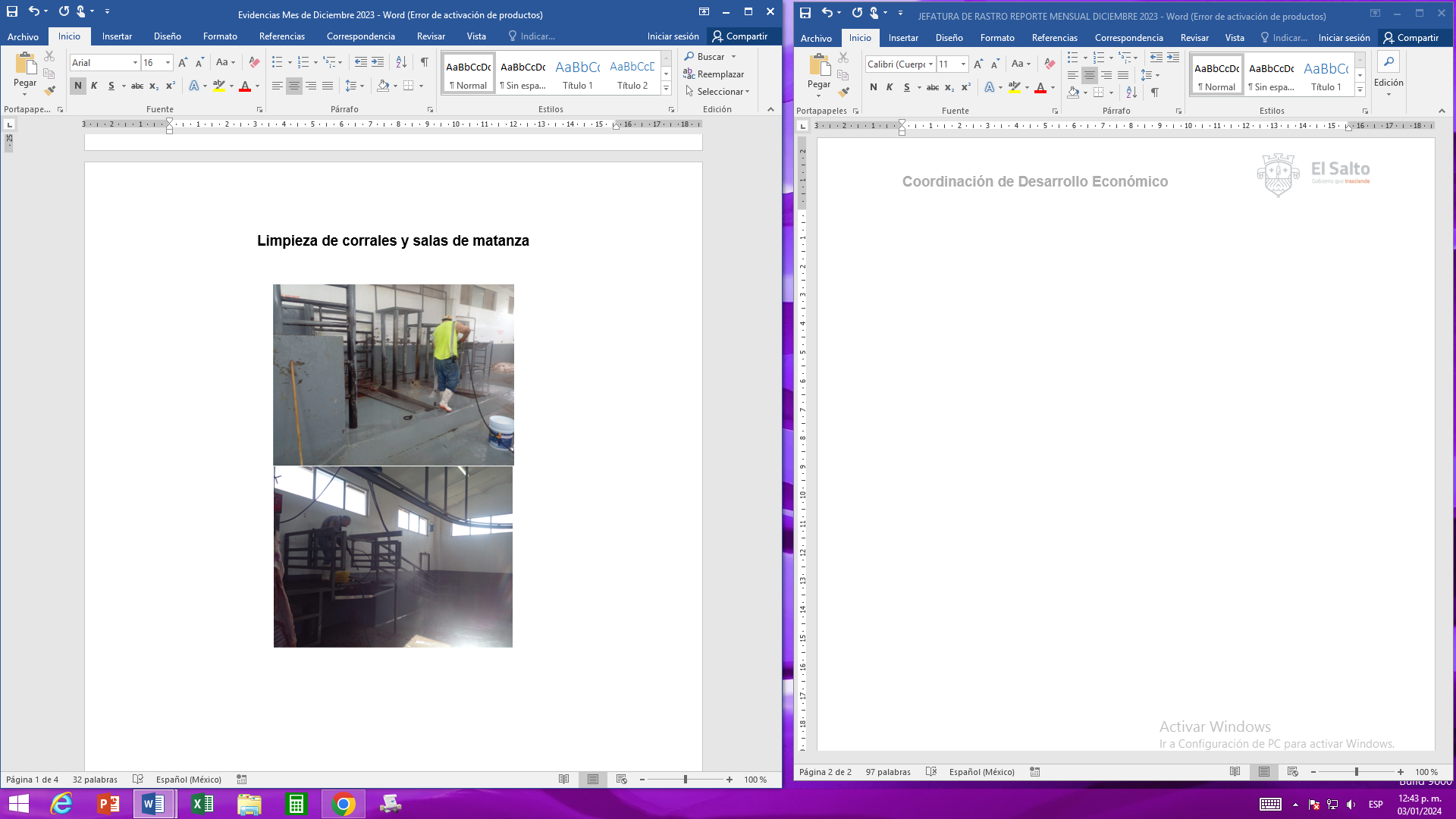 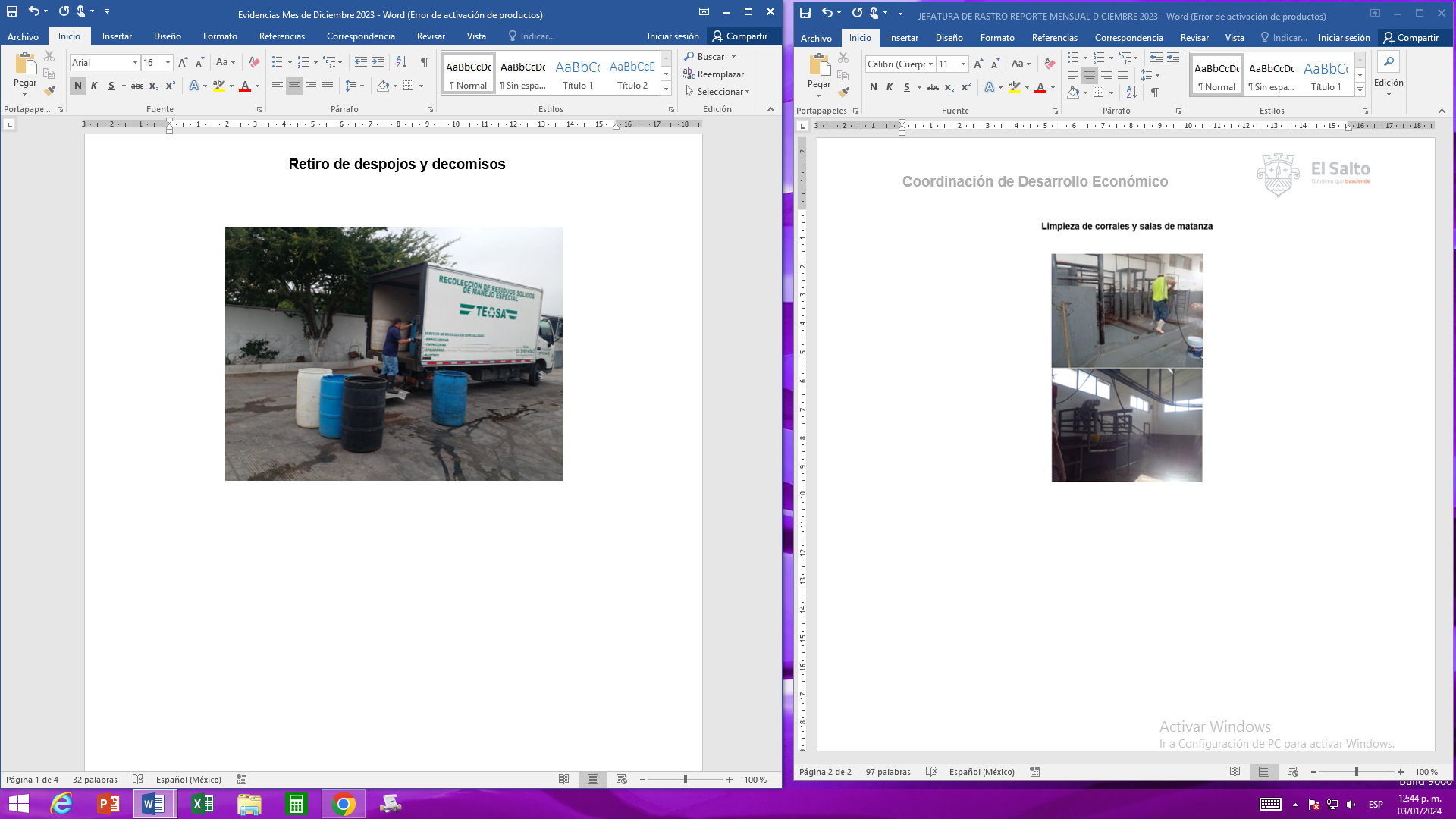 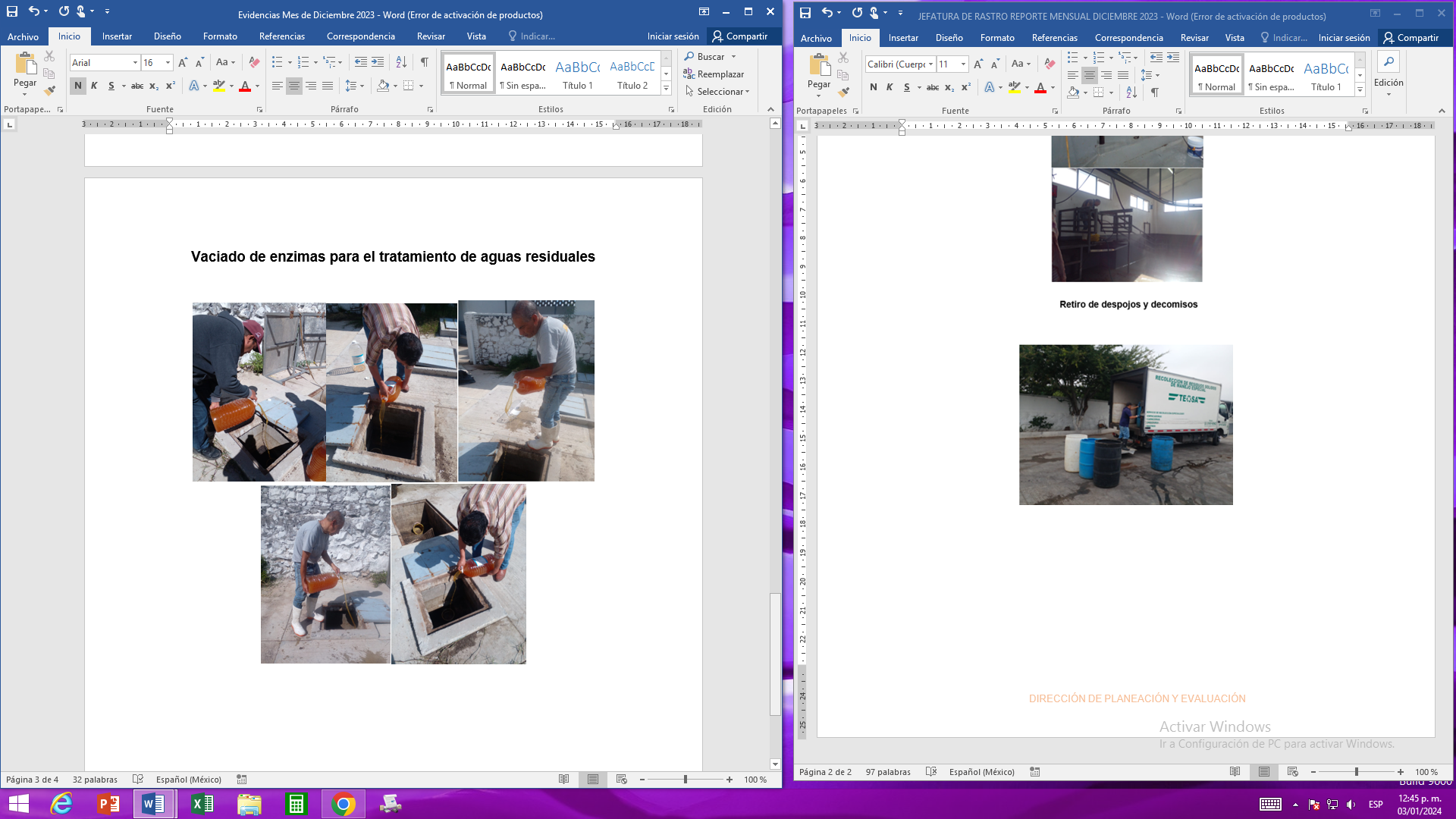 Actividad/AcciónResultadoResultado cuantitativoObservacionesRecepción y matanza de Ganado Porcino2017 PorcinosLimpieza de salas de matanzaLas salas quedan limpias después de cada matanzaDesinfección con cloro del agua potableSe realizó una vez a la semana4 veces en el mesRetiro de despojos y decomisosSe realiza 5 veces por semana12,110 kgVaciado de enzimas para el tratamiento de aguas residualesSe realizó el vaciado de 20 lts, cada 8 días aprox. Los días 2,9, 16, 23 y 30 de diciembre.Se vaciaron100 lts de enzimas